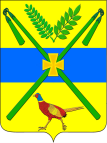 СОВЕТ ЧЕЛБАССКОГО СЕЛЬСКОГО ПОСЕЛЕНИЯКАНЕВСКОГО РАЙОНАРЕШЕНИЕот 01.03.2018	 			 		 	 			№ 190ст-ца ЧелбасскаяО признании утратившим силу отдельных нормативных правовых актов Совета Челбасского сельского поселения Каневского района В соответствии с Федеральными законами от 6 октября 2003 года № 131-ФЗ «Об общих принципах организации местного самоуправления в Российской Федерации», Уставом Челбасского сельского поселения Каневского района Совет Челбасского сельского поселения Каневского района р е ш и л:1. Признать утратившим силу:- решение Совета Челбасского сельского поселения Каневского района от 25 апреля 2014 года № 249 «Об определении границ, прилегающих к некоторым организациям и объектам территорий, на которых не допускается розничная продажа алкогольной продукции на территории Челбасского сельского поселения»;- решение Совета Челбасского сельского поселения Каневского района от 20 января 2017 года № 120 «О внесении изменений в решение Совета Челбасского сельского поселения Каневского района от 25 апреля 2014 года № 249 «Об определении границ, прилегающих к некоторым организациям и объектам территорий, на которых не допускается розничная продажа алкогольной продукции на территории Челбасского сельского поселения».2. Разместить настоящее решение на официальном сайте администрации Челбасского сельского поселения Каневского района в информационно-телекоммуникационной сети «Интернет».3. Контроль над выполнением настоящего решения возложить на постоянную комиссию Совета Челбасского сельского поселения по социальным вопросам и охраны общественного порядка (Чибалина).4. Настоящее решение вступает в силу со дня обнародования.Председатель Совета Челбасского сельского поселения Каневского района 				       С.Л.Максименко